Miejski Zarząd Obiektów Sportowo – Turystycznych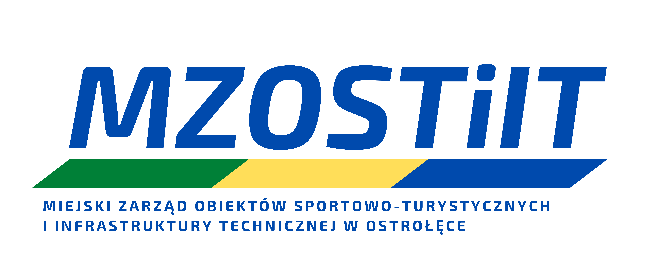 i Infrastruktury Technicznej w Ostrołęce Jednostka finansowana z budżetu Miasta Ostrołękiul. gen. Józefa Hallera 10, 07 – 410 OstrołękaTel. 29 760 68 68 - sekretariat, 29 760 69 45e-mail sekretariat@mzostiit.ostroleka.plREGULAMIN 
XXVI Półmaratonu Kurpiowskiegoim. Stanisława Dzięgielewskiego 
Bieg pod honorowym Patronatem Prezydenta Miasta Ostrołęki Łukasza KulikaI 
IV Kurpiowskiej Dziesiątki 
Bieg pod honorowym Patronatem Przewodniczącego Rady Miasta Wojciecha Zarzyckiego.
Niedziela 18.09.2022r.
I. ORGANIZATOR
1. Miasto Ostrołęka - Miejski Zarząd Obiektów Sportowo-Turystycznych i Infrastruktury Technicznej, ul. Hallera 10, 07-410 Ostrołęka. 
NUMER KONTA: PKO BP O/Ostrołęka, nr konta 62 1020 3802 0000 1002 0164 8393
2. Kontakt: 29 760-68-68, pon.-pt. godz. 8:00 – 13:00
II. TERMIN I MIEJSCE
1. Bieg odbędzie się w dniu 18 września 2022 r. (niedziela).
2. Start biegu nastąpi o godz. 10.00, ul. Wincentego Witosa 1 w Ostrołęce – Stadion Miejski.
3. Zawodnicy w strefie startu powinni zgłosić się do godz. 9:50. 
III. CEL
1. Upowszechnianie biegania jako najprostszej formy ruchu.
2. Promocja aktywności fizycznej i zdrowego stylu życia.
3. Promocja Ostrołęki i obszaru powiatu ostrołęckiego jako miejsc przyjaznych biegaczom.
IV. TRASY BIEGÓW
1. Półmaraton - długość trasy: 21,097 km. Trasa posiada atest PZLA.
2. Start na bieżni stadionu przy ul. Wincentego Witosa 1, rondo NSZZ „Solidarność”, ul. Generała Józefa Hallera, ul. 11 Listopada, ul. Inwalidów Wojennych, rondo Księcia Janusza I, ul. Generała Augusta Emila Fieldorfa „Nila”, rondo Romana Dmowskiego, ul. Generała Augusta Emila Fieldorfa „Nila”, rondo Zbawiciela Świata, aleja Jana Pawła II, rondo 100-lecia Odzyskania Niepodległości, aleja Jana Pawła II, rondo Honorowych Dawców Krwi, ul. Bohaterów Warszawy, rondo Edwarda Kupiszewskiego, aleja Solidarności, rondo ks. Waltera, ul. Targowa, ul. Wesoła – wieś Goworki gm. Rzekuń, droga przez wieś Goworki w kierunku Nowej Wsi, droga w kierunku Teodorowa, kierunek do drogi krajowej 61, NAWRÓT (13200m), droga w kierunku Nowej Wsi, droga w kierunku Goworek, Goworki - ul. Wesoła, ul. Targowa, rondo ks. Waltera,
ul. Targowa, rondo Anny Walentynowicz, ul. Targowa, rondo Holgera Hjelma, ul. Wincentego Witosa, rondo NSZZ „Solidarność”, Stadion Miejski – bieżnia – META.
3. Dziesiątka - długość trasy: 10 km. Trasa posiada atest PZLA.
4. START na bieżni stadionu przy ul. Wincentego Witosa 1, rondo NSZZ „Solidarność”, ul. Generała Józefa Hallera, ul. 11 Listopada, ul. Inwalidów Wojennych, rondo Księcia Janusza I, ul. Generała Augusta Emila Fieldorfa „Nila”, rondo Romana Dmowskiego, ul. Generała Augusta Emila Fieldorfa „Nila”, rondo Zbawiciela Świata, aleja Jana Pawła II, rondo 100-lecia Odzyskania Niepodległości, aleja Jana Pawła II, rondo Honorowych Dawców Krwi, ul. Bohaterów Warszawy, rondo Edwarda Kupiszewskiego, al. Solidarności, rondo ks. Waltera, ul. Targowa, ul. Wesoła – Goworki gm. Rzekuń, NAWRÓT
(6700m) – Goworki ul. Wesoła, ul. Targowa, rondo ks. Waltera, ul. Targowa, rondo Anny Walentynowicz, ul. Targowa, rondo Holgera Hjelma, ul. Wincentego Witosa, rondo NSZZ „Solidarność”, Stadion Miejski – bieżnia - META.
5. Nawierzchnia trasy - asfalt (wyłączając bieżnię stadionu).
6. Trasa oznaczona znakami pionowymi (pomiar GPS) co 1 km oraz poziomymi (ATEST 1, 5, 10, 15, 20km).
7. Szczegółowa trasa biegu będzie dostępna na stronie internetowej www.mzostiit.ostroleka.pl, najpóźniej 30 dni przed Biegiem. 

V. LIMIT CZASU
1. Zawodnicy, którzy nie dotrą do mety do godz. 13:00 zobowiązani są do zejścia z trasy.
2. Zawodnicy pozostający na trasie po godz. 13:00, czynią to na własną odpowiedzialność i zobowiązani są do przestrzegania przepisów Prawa o Ruchu Drogowym i Kodeksu Cywilnego.

VI. PUNKTY ODŻYWIANIA I  PUNKTY KONTROLNE
1. Na trasie półmaratonu bufety obustronne: 5km, 9km, 12km, 13km, 15,5km, 18,5km. 
2. Na mecie dla Uczestników zagwarantowany będzie posiłek regeneracyjny.
3. Na trasie będą znajdowały się dodatkowe punkty kontrolne pomiaru czasu, na: 5km, 10km, (12,300 – nawrót półmaratonu). Skracanie trasy lub ominięcie któregokolwiek punktu kontrolnego będzie skutkowało dyskwalifikacją zawodnika.

VII. UCZESTNICTWO
1. Prawo startu w biegu mają wyłącznie osoby, które najpóźniej do dnia imprezy ukończą 16 lat.
2. Wszyscy uczestnicy startujący w biegu muszą zostać zweryfikowani w Biurze Zawodów na podstawie dokumentu tożsamości.
3. Adres Biura Zawodów: ul. Witosa 1, Stadion Miejski.
4. Godziny pracy Biura Zawodów mieszczącego się w budynku Hostelu FORTIS (w kompleksie stadionu):,
 16/17.09.2022 (piątek / sobota) – 12:00 – 18:00 – dla uczestników z Miasta Ostrołęki oraz Powiatu Ostrołęckiego
 18.09.2022 (niedziela) – 7:00 – 9:00 – namiot z napisem „Biuro Zawodów”
5. W Biurze Zawodów uczestnicy otrzymują pakiety startowe. 
W przypadku zgłoszenia się w dniu zawodów, przy zbyt dużej ilości zawodników, bez wcześniejszej rejestracji elektronicznej, mogą wystąpić braki pakietów
startowych. Pakiety startowe nieodebrane w Biurze Zawodów nie będą wysyłane ani wydawane w terminie późniejszym.
6. Uczestnicy muszą mieć numery startowe przymocowane do przedniej części koszulki, zasłanianie i modyfikacja jest zabronione pod karą dyskwalifikacji.
7. Uczestników biegu obowiązują przepisy PZLA.
VIII. ZGŁOSZENIA
1. Zgłoszenia przyjmowane są poprzez formularz zgłoszeniowy dostępny na stronie internetowej https://zapisy.sts-timing.pl/851/ w zakładce „ZAPISY”.
2. Zgłoszenie uważa się za kompletne, jeżeli zostaną spełnione następujące warunki: zostanie wypełniony formularz zgłoszeniowy i zaksięgowana zostanie wpłata z tytułu opłaty startowej.
3. Zgłoszenia online zostaną zamknięte w dniu 11.09.2022 r. o godz. 23:59. Po zamknięciu zgłoszeń online, zapisanie się do biegu będzie możliwe wyłącznie osobiście w Biurze Zawodów w dniach i godzinach pracy Biura podanych w pkt. VII, z zastrzeżeniem że pula numerów startowych dostępnych w Biurze Zawodów będzie ograniczona.
4. Uczestnik powinien posiadać aktualne badania lekarskie uprawniające do startu w biegu lub podpisać oświadczenia o braku przeciwwskazań do udziału w zawodach.
5. Osoby niepełnoletnie muszą posiadać zgodę z podpisem rodzica, bądź prawnego opiekuna, wyrażającego zgodę na udział w biegu osoby niepełnoletniej i biorącego za nią odpowiedzialność.
6. Pobranie numeru startowego i podpisanie oświadczenia o stanie zdrowia jest równoczesne z przyjęciem zasad regulaminowych.
IX. OPŁATY
1. Opłata za pakiet startowy:
- do 30.06.2022 - 50 zł
- do 15.08.2022 - 60 zł
- od 16.08.2022 do dnia zawodów - 80 zł
2. Dane do przelewów: 
PKO BP O/Ostrołęka, 
nr konta 62 1020 3802 0000 1002 0164 8393 z dopiskiem „21km-2022” lub
„10km- 2022” oraz imię i nazwisko zawodnika. Opłata startowa nie podlega zwrotowi.
3. Po zaksięgowaniu wpłaty uczestnik zostaje zweryfikowany na liście startowej. Jeżeli po upływie 7 dni od dokonania przelewu opłata nie zostanie odnotowana, uczestnik zobowiązany jest skontaktować się z organizatorem drogą telefoniczną
lub mailową.
4. FAKTURY VAT: Wystawiamy zgodnie z obowiązującymi przepisami Ustawy o podatku od towarów i usług. Nie później niż 15. dnia miesiąca następującego po miesiącu, w którym dokonano wpłaty. Organizator nie ma obowiązku wystawienia
faktury, jeżeli żądanie jej wystawienia zgłoszone zostało po upływie ustawowych terminów.V. KLASYFIKACJE 
IV Kurpiowska Dziesiątka1. Generalna kobiet i mężczyzn  2. W kategoriach wiekowych mężczyzn i kobiet: K20: 16-29 lat,  M20: 16-29 lat K30: 30-39 lat,  M30: 30-39 lat  K40: 40-49 lat,  M40: 40-49 lat K50: 50-59 lat,  M50: 50-59 lat K60: 60 lat  i starsze, M60: 60 lat i starsi 3. Kategoria generalna kobiet i mężczyzn nie dubluje się z kategoriami wiekowymi.
XXVI Półmaraton Kurpiowski1. Generalna kobiet i mężczyzn  2. Generalna kobiet i mężczyzn z Narodowością Polską3. Klasyfikacja Klubowa, w której w skład wchodzi minimum 4 zawodników z jednego klubu (w drużynie musi uczestniczyć minimum jedna kobieta). Za wynik końcowy drużyny uznaje się sumę czasów 4 najlepszych zawodników z jednego klubu. Dekorowane będą 3 najlepsze drużyny .4. W kategoriach wiekowych mężczyzn i kobiet .: K20: 16-29 lat,  M20: 16-29 lat K30: 30-39 lat,  M30: 30-39 lat  K40: 40-49 lat,  M40: 40-49 lat K50: 50-59 lat,  M50: 50-59 lat K60: 60 lat  i starsze, M60: 60 lat i starsi 5. W kategorii najlepsza zawodniczka i najlepszy zawodnik z Ostrołęki (decyduje adres aktualnego zamieszkania)6. W kategorii najlepsza zawodniczka i najlepszy zawodnik z Powiatu Ostrołęckiego (decyduje adres aktualnego zamieszkania). 7. Kategoria generalna kobiet i mężczyzn nie dubluje się z kategoriami wiekowymi.8. Organizator zastrzega sobie prawo do ufundowania dodatkowych nagród w wybranych przez siebie kategoriach. VI. NAGRODYIV Kurpiowska Dziesiątka1. Zawodnicy, którzy ukończą bieg otrzymają na mecie pamiątkowe medale. 2. Trzy pierwsze miejsca w kategorii generalnej K i M I miejsce K i M – 300 złII miejsce K i M – 200 złIII miejsce K i M – 100 zł3. Trzy pierwsze miejsca w kategorii i wiekowej wśród kobiet i mężczyzn otrzymują puchary i nagrody rzeczowe.
XXVI Półmaraton Kurpiowski1. Zawodnicy, którzy ukończą bieg otrzymają na mecie pamiątkowe medale. 2. Pięć  pierwszych miejsc w kategorii generalnej K i M  I miejsce K i M – 1000 złII miejsce K i M – 500 zł III miejsce K i M – 400 złIV miejsce K i M – 300 zł V miejsce K i M – 200 zł VI miejsce K i M – 100 zł3. Sześć pierwszych miejsc w kategorii generalnej K i M z Narodowością PolskąI miejsce K i M – 400 złII miejsce K i M – 300 zł III miejsce K i M – 200 złIV miejsce K i M – 150 zł V miejsce K i M – 100 zł 4. Trzy pierwsze miejsca w Klasyfikacji DrużynowejI miejsce – puchar i nagroda rzeczowa II miejsce – puchar i nagroda rzeczowaIII miejsce – puchar i nagroda rzeczowa5. Trzy pierwsze miejsca w kategorii wiekowej wśród kobiet i mężczyzn otrzymują puchary i nagrody rzeczowe.6. Trzy pierwsze miejsca K i M  w Klasyfikacji  mieszkańców Ostrołęki:I miejsce – puchar i nagroda rzeczowa/lub 300II miejsce – puchar i nagroda rzeczowa/lub 250III miejsce – puchar i nagroda rzeczowa/lub 2007. Trzy pierwsze miejsca K i M w Klasyfikacji mieszkańców Powiatu Ostrołęckiego:I miejsce – puchar i nagroda rzeczowa/lub 300II miejsce – puchar i nagroda rzeczowa/lub 250III miejsce – puchar i nagroda rzeczowa/lub 200XI. BEZPIECZEŃSTWO
1. Bieg ubezpiecza Organizator w zakresie nieszczęśliwych wypadków. Organizator nie zapewnia jednak: jakiegokolwiek ubezpieczenia na życie, zdrowotnego lub od odpowiedzialności cywilnej z tytułu choroby, wypadku, odniesienia obrażeń, poniesienia śmierci lub poniesienia jakichkolwiek strat bądź szkód, jakie mogą wystąpić w związku z obecnością i/lub uczestnictwem w Biegu. Uczestnikom doradza się, jeżeli uznają to za konieczne, by zakupili stosowne ubezpieczenie.
2. Wszyscy Uczestnicy przyjmują do wiadomości, że udział w Biegu wiąże się z wysiłkiem fizycznym i pociąga za sobą naturalne ryzyko i zagrożenie wypadkami, możliwość odniesienia obrażeń ciała i urazów fizycznych (w tym śmierci), a także
szkód i strat o charakterze majątkowym. Dodatkowo, mogą wystąpić inne czynniki ryzyka, niemożliwe do przewidzenia w tym momencie.
3. Organizator zastrzega sobie prawo do zezwolenia personelowi medycznemu i paramedycznemu zatrudnionemu przez lub w imieniu Organizatora do udzielenia pierwszej pomocy medycznej lub wykonania innych zabiegów medycznych, a
także transportu Uczestnika poszkodowanego w bezpieczne miejsce. Uczestnik wyraża zgodę na powyższe działania. Uczestnik jest odpowiedzialny za wszelkie koszty medyczne lub koszty transportu poniesione przez Organizatora, jego
współpracowników, personel medyczny i paramedyczny obsługujący Bieg, a wynikłe z powodu choroby, wypadku lub doznanych obrażeń ciała, poniesionych w związku z obecnością lub udziałem Uczestnika w Biegu.
4. Uczestnik startuje wyłącznie na własną odpowiedzialność i ponosi związane z tym ryzyko.
5. Przekazanie Organizatorowi prawidłowo wypełnionego formularza rejestracyjnego oraz dokonanie opłaty rejestracyjnej oznacza, że Uczestnik rozważył i ocenił charakter, zakres i stopień ryzyka wiążącego się z uczestnictwem w Biegu i dobrowolnie zdecydował się podjąć to ryzyko, startując w Biegu wyłącznie na własną odpowiedzialność. Uczestnik oświadcza, że nie będzie działał na szkodę Organizatora.
6. Ze względów bezpieczeństwa w Biegu zabroniony jest udział osób poruszających się na rowerach, wrotkach, deskorolkach oraz biegnących ze zwierzętami i korzystających z kijków typu nordic walking. Na trasie mogą znajdować się jedynie pojazdy organizatora, z ważną przepustką wydaną przez Organizatora.
7. Zabrania się wnoszenia na trasę biegu przedmiotów, które mogą być niebezpieczne dla innych uczestników.
8. Uczestnikom zabrania się zażywania i posiadania środków odurzających, dopingowych, nielegalnych substancji oraz
napojów alkoholowych zarówno przed, jak i w trakcie Biegu.
9. W czasie trwania biegu Uczestnicy powinni stosować się do poleceń wydawanych przez osoby odpowiedzialne za bezpieczeństwo, służby porządkowe oraz inne osoby wyznaczone przez Organizatora.
10. Najbliższy szpital: Mazowiecki Szpital Specjalistyczny w Ostrołęce im. dr Józefa Psarskiego, aleja Jana Pawła II 120A, 07-410 Ostrołęka, 29 765 21 00, szpitalo@szpital.ostroleka.pl
XII. OCHRONA DANYCH OSOBOWYCH
1. Uczestnik musi wyrazić zgodę na poddanie się wymogom zawartym w niniejszym Regulaminie, w tym wyrazić zgodę na przetwarzanie danych osobowych. Informujemy, że zgodnie z art. 13 ust. 1 i ust. 2 ogólnego rozporządzenia o ochronie danych osobowych z dnia 27 kwietnia 2016 r. (RODO):
a) administratorem Twoich danych osobowych jest Miejski Zarząd Obiektów Sportowo-Turystycznych i Infrastruktury Technicznej w Ostrołęce z siedzibą w Ostrołęce,
b) Twoje dane osobowe przetwarzane będą w celu realizacji imprezy sportowej zwanej "Półmaraton Kurpiowski" na podstawie art. 6 ust 1 pkt b RODO,
c) Twoje dane osobowe nie będą przekazywane innym podmiotom, nie będą również wykorzystywane w celach marketingowych, chyba że wyraziłeś/wyraziłaś na to odrębną zgodę,
d) posiadasz prawo dostępu do treści swoich danych oraz prawo ich sprostowania, usunięcia, ograniczenia przetwarzania, prawo do przenoszenia danych, prawo wniesienia sprzeciwu,
e) masz prawo wniesienia skargi do GIODO gdy uznasz, że przetwarzanie Twoich danych osobowych narusza przepisy ogólnego rozporządzenia o ochronie danych osobowych z dnia 27 kwietnia 2016 r.
2. Organizator zastrzega sobie prawo do przeprowadzenia z każdym z Uczestników wywiadów, robienia zdjęć i/lub filmowania, używania imion i nazwisk, wizerunku, podobizny lub głosu oraz innych materiałów pochodzących lub związanych z uczestnictwem w Imprezie na potrzeby reklamowe, promocyjne, a także możliwość ich wykorzystania w internecie lub w transmisjach radiowo-telewizyjnych oraz na wszelkie inne potrzeby komercyjne z prawem do ich
modyfikowania.
3. Organizator zastrzega sobie prawo do nieodpłatnego wykorzystania wszelkich zdjęć, materiałów filmowych, wywiadów i nagrań dźwiękowych przedstawiających Uczestników oraz wypowiedzi, informacji i pomysłów Uczestników w celu reklamy i promocji. Tego rodzaju zdjęcia, materiały, wywiady i nagrania mogą być bezpłatnie umieszczone na wybranych nośnikach elektronicznych w katalogach oraz mediach, w tym w telewizji, radiu, gazetach, magazynach, na stronach internetowych i na wystawach, mogą być wykorzystywane na potrzeby reklamowe, promocyjne oraz do wszelkich innych celów komercyjnych związanych z działalnością prowadzoną przez Organizatora i podmiotów z nim powiązanych.
4. Uczestnik przyjmuje do wiadomości możliwość zmian, modyfikacji i skrótów związanych z użyciem imienia, wizerunku, podobizny, głosu czy też informacji biograficznych Uczestnika.
5. Uczestnik oświadcza, że Organizator nie jest i nie będzie zobligowany do uiszczenia jakichkolwiek opłat związanych z uprawnieniami opisanymi w niniejszym punkcie.
XIII. WYNIKI I PROTESTY
1. Wyniki biegu zostaną zamieszczone na stronie www.mzostiit.ostroleka.pl oraz bezpośrednio po biegu na tablicy ogłoszeń.
2. Każdy uczestnik otrzymuje SMS z wynikiem, pod warunkiem podania nr telefonu w formularzu zgłoszeniowym.3. Organizator zastrzega sobie prawo do kontroli antydopingowej pierwszych 10 zawodników oraz wyrywkowo 10 zawodników/zawodniczek.
4. Pisemne protesty dotyczące wyników przyjmowane są do 30 minut po ogłoszeniu wyników nieoficjalnych w dniu zawodów, w Biurze Zawodów. Protesty będą rozpatrywane przez Organizatora w porozumieniu z Sędzią Głównym
zawodów.
5. Protesty można składać wyłącznie po wpłaceniu kaucji w wysokości 500zł w dniu Zawodów, w Biurze Zawodów. Kaucja podlega zwrotowi tylko w przypadku uzasadnionego protestu.
XIV. NOCLEGI 
1. Dla zawodników „Półmaratonu” i „Dziesiątki” Organizator przygotował specjalną ofertę noclegową w Hostelu FORTIS mieszczącego się bezpośrednio przy stadionie – 10% rabatu od ceny standardowej.
XV. ŚWIADCZENIA DLA ZAWODNIKA
1. Elektroniczny pomiar czasu.
2. SMS z wynikami.
3. Pamiątkowy numer startowy.
4. Oznaczenie i zabezpieczenie trasy.
5. Opieka medyczna.
6. Posiłek regeneracyjny na mecie.
7. Możliwość korzystania z 6 bufetów na trasie.
8. Kawa, herbata w Miasteczku Zawodów.
9. Bezpłatny wstęp na basen.
10. Pamiątkowy medal za ukończenie biegu.
11. Nagrody finansowe dla zwycięzców.
12. Puchary i statuetki dla zwycięzców.
13. Organizator dopuszcza możliwość nagrodzenia w wybranych przez siebie kategoriach. 
XVI.OGRANICZENIA W ZAKRESIE WYKORZYSTYWANIA I PROMOWANIA NAZW, MATERIAŁÓW I ORGANIZACJI
1. Organizator nie zezwala na wykorzystywanie i promowanie w okolicy trasy zawodów, Biura Zawodów, Miasteczka Zawodów zarówno przez zawodników jak i kibiców podczas biegu czy kibicowania: dystrybucji, publikacji/promowania
żadnych ulotek, transparentów, flag, komunikatów dźwiękowych, materiałów video itp. ukazujących bądź promujących materiały i hasła powszechnie uważanych za obraźliwe. Nie zezwala się na promowanie materiałów o treściach:
antysemickich, faszystowskich, nazistowskich, rasistowskich, pornograficznych lub nacechowanych erotycznie, czy innych uznanych przez Organizatora za obrażanie czyichś uczuć.
2. Organizator nie zezwala na używanie żadnych komunikatów głosowych ani jakichkolwiek innych materiałów wzywających do nienawiści.
3. Organizator nie zezwala i nie dopuszcza do startu zawodnika/zawodników, którzy w rubrykach „klub/szkoła/organizacja” oraz dowolnie innej rubryce użyje słów będących wyrazem poparcia nienawiści, nagannego lub karalnego postępowania grup przestępczych itp.. Po ujawnieniu takiej nazwy Organizator wzywa uczestnika/uczestników do natychmiastowego usunięcia lub zmodyfikowania nazwy. Po upływie 24h od wezwania Organizator ma prawo usunąć zawodnika/zawodników z listy startowej zawodów.
4. Uczestnik musi mieć świadomość, że będą usunięte nazwy znieważające lub nawołujące do nagannego postępowania, przestępczości zorganizowanej i wszelkie inne wzywające do przestępczości, nienawiści, dyktatury, braku tolerancji wyznaniowej, itp. O skreśleniu z listy startowej zawodnika/zawodników decyduje ostatecznie Organizator w porozumieniu z Sędzią Głównym.
XVII. POSTANOWIENIA KOŃCOWE
1. Bieg odbędzie się bez względu na warunki atmosferyczne z wyłączeniem sytuacji odwołania imprezy przez działanie sił wyższych, czyli zdarzeń zewnętrznych przyrody niemożliwych do przewidzenia. W takiej sytuacji Organizator nie dokona zwrotu opłaty startowej.
2. Bieg odbędzie się przy ograniczonym ruchu pojazdów mechanicznych.
3. Organizator zapewnia na czas biegu opiekę medyczną.
4. Organizator zapewnia uczestnikom szatnie i natryski.
5. Depozyty ubraniowe będą przyjmowane na podstawie karteczek z numerem startowym zawodnika. Depozyt można będzie odebrać tylko na podstawie numeru startowego. W przypadku zgubienia przez zawodnika numeru startowego
Organizator jest zwolniony z odpowiedzialności za pobranie worka przez inną osobę. Uwaga: osoby pozostawiające w depozycie przedmioty wartościowe oraz dokumenty robią to na własną odpowiedzialność, Organizator nie ponosi za nie
odpowiedzialności.
6. Organizator może w dowolnym momencie wprowadzić limit uczestników.
7. Dekoracja zwycięzców i rozdanie nagród ok. godz. 13:00.
8. Zawodnik, który zajął w Biegu miejsce na podium powinien znajdować się w pobliżu podium aby Organizator mógł sprawnie przeprowadzić dekorację. Nagrody nieodebrane podczas oficjalnej dekoracji nie będą wysyłane ani
przekazywane w innym terminie. Zawodnicy odbierający nagrody finansowe zobowiązani są do podpisania odbioru nagrody po zejściu z podium, w Biurze Zawodów!
9. Interpretacja niniejszego regulaminu przysługuje wyłącznie Organizatorowi w porozumieniu z Sędzią Głównym.
